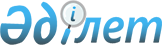 "Қожамберді ауылдық округінің 2023-2025 жылдарға арналған бюджеті туралы" Жаңақорған ауданы мәслихатының 2022 жылғы 29 желтоқсандағы № 345 шешіміне өзгерістер енгізу туралыҚызылорда облысы Жаңақорған аудандық мәслихатының 2023 жылғы 1 желтоқсандағы № 122 шешімі
      Жаңақорған ауданының мәслихаты ШЕШІМ ҚАБЫЛДАДЫ:
      1. "Қожамберді ауылдық округінің 2023-2025 жылдарға арналған бюджеті туралы" Жаңақорған ауданы мәслихатының 2022 жылғы 29 желтоқсандағы № 345 шешіміне мынадай өзгерістер енгізілсін:
      1-тармақ жаңа редакцияда жазылсын:
      "1. Қожамберді ауылдық округінің 2023–2025 жылдарға арналған бюджеті тиісінше 1, 2 және 3-қосымшаларға сәйкес, оның ішінде 2023 жылға мынадай көлемде бекiтiлсiн:
      1) кірістер – 68 484,0 мың теңге, оның ішінде
      салықтық түсімдер – 1 900,0 мың теңге;
      салықтық емес түсімдер – 500,0 мың теңге;
      негізгі капиталды сатудан түсетін түсімдер – 1 232,0 мың теңге;
      трансферттердің түсімдері – 64 852,0 мың теңге;
      2) шығындар – 68 828,7 мың теңге;
      3) таза бюджеттік кредиттеу – 0:
      бюджеттік кредиттер – 0;
      бюджеттік кредиттерді өтеу – 0;
      4) қаржы активтерімен операциялар бойынша сальдо – 0:
      қаржы активтерін сатып алу – 0;
      мемлекеттік қаржы активтерін сатудан түсетін түсімдер – 0;
      5) бюджет тапшылығы (профициті) – -344,7 мың теңге;
      6) бюджет тапшылығын қаржыландыру (профицитін пайдалану) – 344,7 мың теңге.".
      көрсетілген шешімнің 1-қосымшасы осы шешімнің қосымшасына сәйкес жаңа редакцияда жазылсын.
      2. Осы шешім 2023 жылғы 1 қаңтарынан бастап қолданысқа енгізіледі. Қожамберді ауылдық округінің 2023 жылға арналған бюджеті
					© 2012. Қазақстан Республикасы Әділет министрлігінің «Қазақстан Республикасының Заңнама және құқықтық ақпарат институты» ШЖҚ РМК
				
      Жаңақорған ауданы мәслихатының төрағасы 

Ғ.Сопбеков
Жаңақорған ауданы мәслихатының
2023 жылғы 1 желтоқсандағы
№ 122 шешіміне 1-қосымшаЖаңақорған ауданы мәслихатының
2022 жылғы 29 желтоқсандағы
№ 345 шешіміне 1- қосымша
Санаты 
Санаты 
Санаты 
Санаты 
Сомасы, мың
теңге
Сыныбы
Сыныбы
Сыныбы
Сомасы, мың
теңге
 Ішкі сыныбы
 Ішкі сыныбы
Сомасы, мың
теңге
I. КІРІСТЕР
68 484
1
Салықтық түсімдер
1 900
01
Табыс салығы 
82
2
Жеке табыс салығы
82
04
Меншiкке салынатын салықтар
1 805
1
Мүлiкке салынатын салықтар
306
4
Көлiк құралдарына салынатын салық
1 465
5
Бірыңғай жер салығы
34
05
Жер телімін пайдаланғаны үшін ақы төлеу
13
3
Жер телімін пайдаланғаны үшін ақы төлеу
13
2
Салықтық емес түсімдер
500
01
Мемлекеттік меншіктен түсетін кірістер
500
5
Мемлекеттік меншігінде мүлікті жалға беруден түсетін кірістер
500
3
Негізгі капиталды сатудан түсетін түсімдер
1232
03
Жерді және материалдық емес активтерді сату
1232
1
Жерді сату
1232
4
Трансферттердің түсімдері
64 852
02
Мемлекеттiк басқарудың жоғары тұрған органдарынан түсетiн трансферттер
64 852
3
Аудандардың (облыстық маңызы бар қаланың) бюджетінен трансферттер
64 852
Фнкционалдық топ 
Фнкционалдық топ 
Фнкционалдық топ 
Фнкционалдық топ 
Сомасы, мың
теңге
Бюджеттік бағдарламалардың әкімшісі 
Бюджеттік бағдарламалардың әкімшісі 
Бюджеттік бағдарламалардың әкімшісі 
Бағдарлама 
Бағдарлама 
Атауы
II. ШЫҒЫНДАР
68 828,7
1
Жалпы сипаттағы мемлекеттiк қызметтер
36 263,7
124
Аудандық маңызы бар қала, ауыл, кент, ауылдық округ әкімінің аппараты
36 263,7
001
Аудандық маңызы бар қала, ауыл, кент, ауылдық округ әкімінің қызметін қамтамасызету жөніндегі қызметтер
36 263,7
032
Ведомстволық бағыныстағы мемлекеттік мекемелерінің және ұйымдарының күрделі шығыстары 
220
06
Әлеуметтiк көмек және әлеуметтiк қамсыздандыру
3517
124
Аудандық маңызы бар қала, ауыл, кент, ауылдық округ әкімінің аппараты
3517
003
Мұқтаж азаматтарға үйде әлеуметтік көмек көрсету
3517
07
Тұрғын үй-коммуналдық шаруашылық
11 554
124
Аудандық маңызы бар қала, ауыл, кент, ауылдық округ әкімінің аппараты
11 554
008
Елді-мекендерде көшелерді жарықтандыру
1 121
009
Елді-мекендердің санитариясын қамтамасызету
110
011
Елді-мекендерді абаттандыру мен көгалдандыру
10 323
08
Мәдениет, спорт, туризм және ақпараттық кеңістiк
17 494
124
Аудандық маңызы бар қала, ауыл, кент, ауылдық округ әкімінің аппараты
17 223
006
Жергілікті деңгейде мәдени-демалыс жұмысын қолдау
17 223
124
Аудандық маңызы бар қала, ауыл, кент, ауылдық округ әкімінің аппараты
271
028
Жергілікті деңгейде дене шынықтыру-сауықтыру және спорттық іс-шараларды өткізу
271
3. Таза бюджеттік кредит беру
0
4. Қаржы активтерімен жасалатын операциялар бойынша сальдо
0
5. Бюджет тапшылығы (профициті)
-344,7
6. Бюджет тапшылығын қаржыландыру (профицитті пайдалану)
344,7
8
Бюджет қаражатының пайдаланылатын қалдықтары
344,7
01
Бюджет қаражатының қалдығы
344,7
1
Бюджет қаражатының бос қалдықтары
344,7